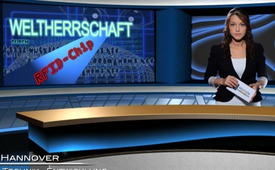 Weltherrschaft durch RFID-Chips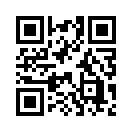 Sehr geehrte Damen und Herren. In einem TV-Trendbeitrag aus Schweden wird für einen in die Hand implantierten, sendefähigen NFC*Chip geworben: Das Bedienen von Geräten wie Smartphones, Computern, Türschlössern und Autos oder auch das Bezahlen sei mit diesen Chips angeblich erleichtert. Von einigen Unternehmen wird jungen Leuten bereits bei sogenannten „Chipping-Partys“ ein derartiger Chip kostenlos unter die Haut implantiert.Sehr geehrte Damen und Herren. In einem TV-Trendbeitrag aus Schweden wird für einen in die Hand implantierten, sendefähigen NFC*Chip geworben: Das Bedienen von Geräten wie Smartphones, Computern, Türschlössern und Autos oder auch das Bezahlen sei mit diesen Chips angeblich erleichtert. Von einigen Unternehmen wird jungen Leuten bereits bei sogenannten „Chipping-Partys“ ein derartiger Chip kostenlos unter die Haut implantiert. Diese scheinbare Uneigennützigkeit ist in Wahrheit der Beginn der Abschaffung des Bargelds. Welche Strategie die Finanzelite wirklich mit den implantierten RFID-Chips verfolgt, hat der US-Dokumentarfilmer Aaron Russo nach Gesprächen mit seinem damaligen Freund Nicholas Rockefeller offengelegt: Diese Chips sollen für alle Bürger zwangsverpflichtend werden, was jeden Einzelnen überwachbar macht. Politische Kritiker können direkt „abgeschaltet“ werden, indem der Zahlungsverkehr für sie gesperrt wird. In Schweden war bereits für 2015 die Abschaffung des Bargeldes geplant. Nur die Proteste aus der Bevölkerung haben dies verhindert. So soll sie jetzt also durch die Hintertür kommen.von hkl.Quellen:http://www.heute.de/schwedische-biohacker-lassen-sich-nfc-chips-unter-die-haut-pflanzen-37069106.html?view=print
http://mrinfokrieg.blogspot.de/2011/05/aaron-russo-und-nicolas-rockefeller.html
https://www.youtube.com/watch?v=o11YmQ7-Ld8Das könnte Sie auch interessieren:#GlobaleUeberwachung - ~Globale Überwachung~ - www.kla.tv/GlobaleUeberwachung

#RFID - www.kla.tv/RFID

#Schweden - www.kla.tv/SchwedenKla.TV – Die anderen Nachrichten ... frei – unabhängig – unzensiert ...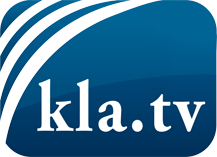 was die Medien nicht verschweigen sollten ...wenig Gehörtes vom Volk, für das Volk ...tägliche News ab 19:45 Uhr auf www.kla.tvDranbleiben lohnt sich!Kostenloses Abonnement mit wöchentlichen News per E-Mail erhalten Sie unter: www.kla.tv/aboSicherheitshinweis:Gegenstimmen werden leider immer weiter zensiert und unterdrückt. Solange wir nicht gemäß den Interessen und Ideologien der Systempresse berichten, müssen wir jederzeit damit rechnen, dass Vorwände gesucht werden, um Kla.TV zu sperren oder zu schaden.Vernetzen Sie sich darum heute noch internetunabhängig!
Klicken Sie hier: www.kla.tv/vernetzungLizenz:    Creative Commons-Lizenz mit Namensnennung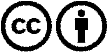 Verbreitung und Wiederaufbereitung ist mit Namensnennung erwünscht! Das Material darf jedoch nicht aus dem Kontext gerissen präsentiert werden. Mit öffentlichen Geldern (GEZ, Serafe, GIS, ...) finanzierte Institutionen ist die Verwendung ohne Rückfrage untersagt. Verstöße können strafrechtlich verfolgt werden.